2020 годПод конфликтом интересов понимается ситуация, при которой личная заинтересованность влияет или может повлиять на надлежащее, объективное и беспристрастное исполнение должностных обязанностей.Личная заинтересованность заключается в возможности получения должностными лицами заказчика доходов в виде денег, ценностей, иного имущества, в том числе имущественных прав, или услуг имущественного характера, а также иной выгоды для себя или третьих лиц.Пунктом 9 части 1 статьи 31 Федерального закона от 05.04.2013 № 44-ФЗ «О контрактной системе в сфере закупок товаров, работ, услуг для обеспечения государственных и муниципальных нужд»  (далее – Закон) установлено требование об отсутствии конфликта интересов между участником закупки и заказчиком.Стороны конфликта интересовВ целях предотвращения конфликта интересов, членом комиссии НЕ может быть:К числу таких лиц относятся:Эксперты, которые привлекались к проведению экспертной оценки документации, заявок;Лица, которые подали заявку на участие в закупке или работают в организации, которая подала заявку на участие в закупке;Лица, состоящие в браке/близком родстве с руководителем участника закупки;Должностные лица контрольного органа в сфере закупок.Заказчик, принявший решение о создании комиссии, обязан незамедлительно заменить таких членов комиссии другими физическими лицами.                        Участнику достаточно приложить декларацию о соответствии единым требованиям.    Не включение в декларацию информации об отсутствии между участником закупки и заказчиком конфликта интересов является основанием для отклонения заявки участника.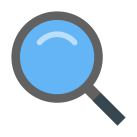 (п.1  Обзора судебной практики по делам, связанным с разрешением споров о применении пункта 9 части 1 статьи 31 Закона, утв. Президиумом Верховного Суда РФ 28 сентября 2016 г.)(далее -Обзор).При выявлении факта наличия конфликта интересов Заказчик обязан принять меры по отстранению участника закупки или отказаться от заключения контракта с победителем определения поставщика.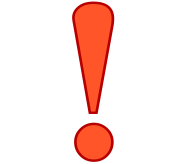 (ч.9 ст.31 Закона, п.8 Обзора).Участник конфликта интересов обязан уведомить работодателя о возникшем конфликте интересов или о возможности его возникновения, как только ему станет об этом известно.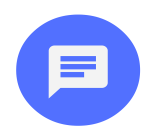 Работодатель обязан принять меры по предотвращению или урегулированию конфликта интересов.Предотвращение или урегулирование конфликта интересов может состоять:в изменении должностного или служебного положения;в отстранении от исполнения должностных (служебных) обязанностей;в отказе участника конфликта интересов от выгоды, явившейся причиной возникновения конфликта интересов;в отводе или самоотводе муниципального служащего.(Федеральный закон от 25.12.2008 N 273-ФЗ «О противодействии коррупции»)Важность недопущения коррупционных правонарушений, подтверждает особое основание для увольнения.Непринятия муниципальным служащим мер по предотвращению и (или) урегулированию конфликта интересов влечет увольнение (освобождение от должности) в связи с утратой доверия.   Сведения о применении к лицу взыскания в виде увольнения (освобождения от должности) в связи с утратой доверия подлежат включению в реестр лиц, уволенных в связи с утратой доверия сроком на пять лет с момента принятия акта, явившегося основанием для включения в реестр. Сведения размещаются в сети «Интернет».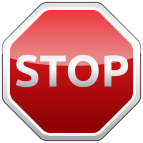    Муниципальный контракт, заключенный при наличии конфликта интересов может быть признан ничтожной сделкой на основании статьи 168 Гражданского кодекса Российской Федерации, а полученный участником доход взыскан в доход бюджета. 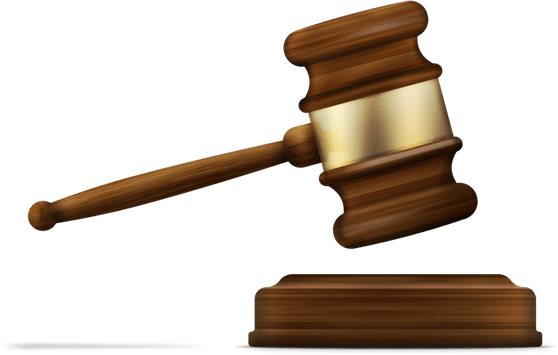 (п. 75 Постановления Пленума ВС РФ от 23 июня 2015 года № 25 "О применении судами некоторых положений раздела I части первой Гражданского кодекса Российской Федерации,П.9 Обзора)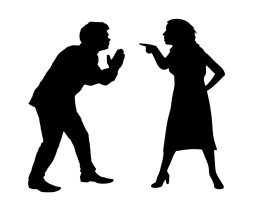 Конфликт интересов может иметь место не только в отношении руководителей, но и в отношении должностных лиц (в частности, их заместителей), непосредственно участвующих в осуществлении закупки и полномочия которых являются тождественными по функциональным обязанностям полномочиям руководителя, позволяют влиять на процедуру закупки и результат ее проведения.(п.3. Обзора)Допускается возможность выявления заказчиками нарушений, допущенных при заключении контракта, уже в процессе его исполнения. Заказчик обязан принять решение об одностороннем отказе от исполнения контракта, если стало известно о нарушениях, которые допустил участник закупки и которые позволили ему стать победителем (например, представил декларацию о том, что конфликт интересов отсутствует, при его фактическом наличии). 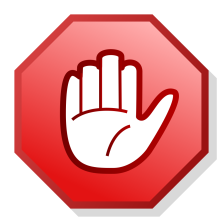 (ч.15 ст.95 Закона, п.10 Обзора)